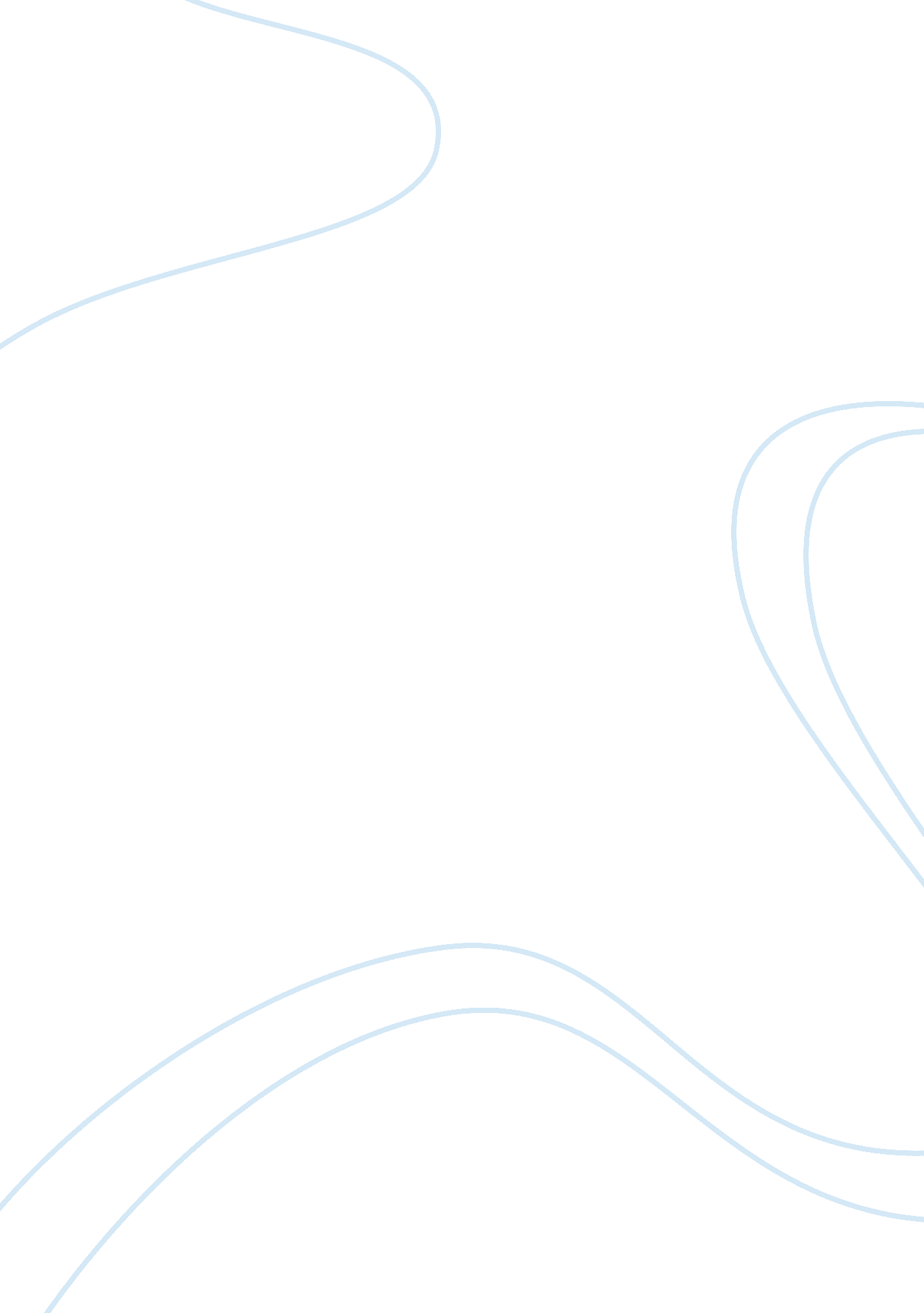 Management competencies subject outline flashcard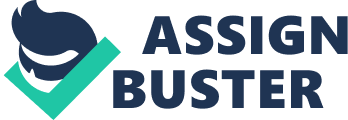 MGMT90140Management CompetenciesSUBJECT GUIDESemester 2 2013Developed by Professor Leisa Sargent Prepared by Heather RoundDepartment of Management and Marketing Faculty of Business and Economics"ContentsCONTENTS .. ….. …… …. …. …… …… ….. …. …… …… ….. …. …. …… ….. …… …. …. ….. …… …… ….. ….. ….. …… …. ….. …… …… ….. …. . 2 SUBJECT OUTLINE …. …… ….. ….. ….. …. ….. …. ….. …. ….. …. …… …. ….. ….. …. ….. ….. …… …… …. …… ….. ……………………….. 3 INTRODUCTION ………………………………………………………………………………………………………………………………………. 3 SUBJECT AIMS ……………………………………………………………………………………………………………………………………….. 3 PRESCRIBED REFERENCES ……………………………………………………………………………………………………………………….. 3 LEARNING OUTCOMES ……………………………………………………………………………………………………………………….. 3 SUBJECT OBJECTIVES ………………………………………………………………………………………………………………………………3 GENERIC SKILLS …………………………………………………………………………………………………………………………………….. 3 AWARENESS ISSUES…………………………………………………………………………………………………………………………………4 PREREQUISITES ……………………………………………………………………………………………………………………………………. 4 ACADEMIC STAFF CONTACT DETAILS… 